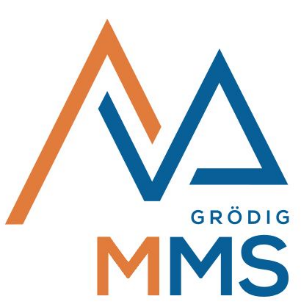 Musikmittelschule Grödig
Otto Glöckel Str. 105082 GrödigIch melde meine(n) Sohn/Tochter ____________________________________Geburtsdatum: ___________________ Rel.: _____________   Staatsbürgerschaft: _________________wohnhaft in_____________________________________Volksschule: ____________________________________Telefonnummer: _________________________________E-Mail-Adresse: _________________________________zum Besuch der Musikmittelschule Grödig an.Musikklasse                                                            0Ich bin SchülerIn des Musikums: ja 0				nein: 0Wenn ja, seit wann:________________________Instrument: ______________________________AnfängerFortgeschritten: seit___________________Allgemeine Klasse                                                0   Interesse für Schwerpunkt Science:	   ja 0			nein 0________________           _______________________________     Datum                                    Unterschrift d. ErziehungsberechtigtenSchulische Zustimmungserklärung
Ich bin damit einverstanden, dass Fotos oder Filmaufnahmen im Rahmen schulischer Veranstaltungen, bei Wettbewerben, Präsentationen, Projekten oder ähnliche Aktivitäten angefertigt werden dürfen.
Weiters bin ich damit einverstanden, dass diese Aufnahmen für schulischeZwecke, in Publikationen wie Schülerzeitung, Schuljahresbericht, sozialen Medien (Internet-Homepage, Instagram, Facebook der Schule), Schulchronik, Pressemeldungen sowie regionalen Printmedien und Radiosendern veröffentlicht werden.
Diese Zustimmung kann jederzeit ohne Angabe von Gründen formlos zurückgezogen werden.O jaO neinDa die Informationen an die Erziehungsberechtigten mittels SchoolFox mitgeteilt werden, tragen Sie die Verantwortung diese App auf Ihrem mobilen Endgerät selbst zu installieren. Die dafür erforderlichen Codes erhalten Sie zur gegebenen Zeit von den jeweiligen Klassenvorständen.Entschuldigungen der Fehlzeiten können somit auch über diese App erfolgen._________________				__________________________Datum/Ort					Unterschrift der Eltern/Erziehungsberechtigten